.STEP, HIP BUMP, LEFT SHUFFLE, STEP HIP BUMP, LEFT SHUFFLESIDE ROCK, BEHIND & POINT, POINT ¼ TURN RIGHT, LEFT SHUFFLESTEP, ½ SWIVEL LEFT, COASTER STEP, SIDE ROCK, CROSS SHUFFLESIDE ROCK, CROSS SHUFFLE, FORWARD ROCK, ½ RIGHT TURN, STEPREPEATTagPerformed on wall 12, dance 1st 16 after words "am I standing still" then start from beginning againStill Standing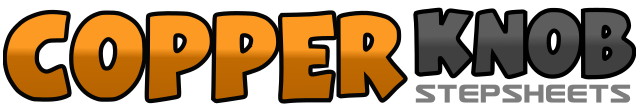 .......Count:32Wall:4Level:Improver.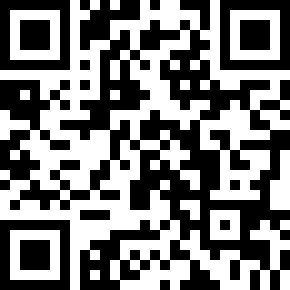 Choreographer:Roy Verdonk (NL)Roy Verdonk (NL)Roy Verdonk (NL)Roy Verdonk (NL)Roy Verdonk (NL).Music:Standing Still - JewelStanding Still - JewelStanding Still - JewelStanding Still - JewelStanding Still - Jewel........1-2Step forward right, bump hips to right side3&4Step forward left, close right to left, step forward left5-6Step forward right, bump hips to right side7&8Step forward left, close right to left, step forward left1-2Rock right to right side, recover on left3&4Cross right behind left, step left to left, point right toe in front of left5Point right toe right bending right knee towards left knee6On ball of left make ¼ turn right straightening right (weight on right)7&8Step forward left, close right beside left, step forward left1&Step forward right, swivel left heel toward right making ¼ turn left2Swivel right heel to right side making ¼ turn left (weight on right)3&4Step back left, step right beside left, step forward left5-6Rock right to right side, recover onto left7&8Cross step right over left, step left beside right, cross step right over left1-2Rock left to left side, recover onto right3&4Cross step left over right, step right beside left, cross step left over right5-6Rock forward on right, recover on left7On ball of left make ½ turn right stepping forward right8Step forward left